Applicants to the following courses within the School of Natural and Built Environment are asked to complete this form:MSc City Planning and Design PgCert City Planning and DesignMSc Planning and Development PgCert Planning and Development MSc Climate Change PgDip Climate Change PgCert Climate ChangeMSc Environmental Engineering PgDip Environmental EngineeringFurther details on entrance requirements can be found on the Postgraduate Taught Course Finder at http://go.qub.ac.uk/CourseFinder . Applicants who do not meet the normal entrance requirements may be considered for these courses if suitable relevant experience has been undertaken.Do you have any appropriate experience which is relevant to your application (place an X in the appropriate box)?
Please provide all details of your relevant experience. Please describe in the box below why you wish to study for this course and highlight any relevant skills and experience you may have.Action you should now take:You must upload this completed supplementary form as part of your application via the postgraduate application portal. Please select the ‘Upload Document’ link which is located under the ‘Additional Information’ section of the application.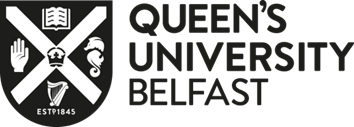 SCHOOL OF NATURAL AND BUILT ENVIRONMENTSupplementary Form Name:Email Address: YesPlease complete the remaining sections of this form and upload completed formNoYou are not required to complete the remaining sections of this form and the form should now be uploadedEmployer name and full address including postcodePosition Held/Job TitleDates of EmploymentFrom – to Duties/Responsibilities Please provide a detailed description of your duties and responsibilities for each position.